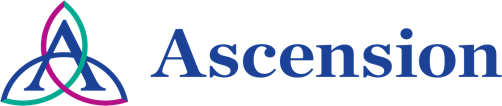 Continuing Education/Continuing Medical Education (CE/CME)Interdisciplinary Stroke Symposium 2022WHEN:		December 9, 2022 — 8:00 AMPresentation purpose:This activity will provide an overview of inpatient management of stroke and carotid artery disease patients. Applying best practices and prevention in complications through excellence in care. Target audience for this activity is nurses, nurse practitioners, physician assistants, social workers, and allied health professionals.Learning objectives:1 Implement consistent and thorough oral hygiene procedures in stroke patients1 Implement consistent and thorough oral hygiene procedures in stroke patients1 Implement consistent and thorough oral hygiene procedures in stroke patients2 Review appropriate assessments and interventions following revascularization procedures for carotid artery disease2 Review appropriate assessments and interventions following revascularization procedures for carotid artery disease.2 Review appropriate assessments and interventions following revascularization procedures for carotid artery disease.3 Define various radiological studies used in the diagnosis and treatment of stroke3 Define various radiological studies used in the diagnosis and treatment of stroke3 Define various radiology studies used in the diagnosis and treatment of stroke4 Discuss current evidence and best practice strategies for enhancing patient self efficacy after stroke4 Discuss current evidence, complications, and best practices strategies for acute stroke care. 4 Discuss current evidence, complications, and best practices strategies for acute stroke care. 5 Implement consistent and thorough oral hygiene procedures in stroke patients5 Review appropriate assessments and interventions following revascularization procedures for carotid artery disease.5 Define various radiological studies used in the diagnosis and treatment of stroke5 Discuss current evidence, complications, and best practices strategies for acute stroke care. 5 Implement consistent and thorough oral hygiene procedures in stroke patients5 Review appropriate assessments and interventions following revascularization procedures for carotid artery disease.5 Define various radiological studies used in the diagnosis and treatment of stroke5 Discuss current evidence, complications, and best practices strategies for acute stroke care. 5 Implement consistent and thorough oral hygiene procedures in stroke patients5 Review appropriate assessments and interventions following revascularization procedures for carotid artery disease.5 Define various radiological studies used in the diagnosis and treatment of stroke5 Discuss current evidence, complications, and best practices strategies for acute stroke care. Target audience:This activity is designed for the interdisciplinary audience including the following:Specialties: NeurologyProfessions: Physician Assistant, Nurse, Social Workers, Advanced Practice NurseAccreditationIn support of improving patient care, Ascension is jointly accredited by the Accreditation Council for Continuing Medical Education (ACCME), the Accreditation Council for Pharmacy Education (ACPE), and the American Nurses Credentialing Center (ANCC), to provide continuing education for the healthcare team.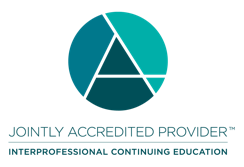 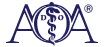 Credit designation: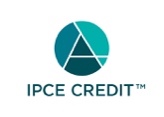 This activity was planned by and for the healthcare team, and learners will receive 3.00 IPCE credit(s) for learning and change.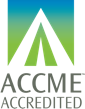 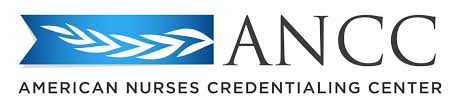 This activity is awarded 3.00 ANCC contact hour(s). (based on 60 minutes per contact hour)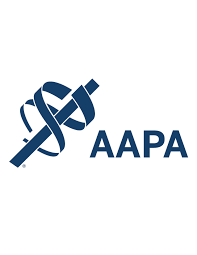 Ascension has been authorized by the American Academy of PAs (AAPA) to award AAPA Category 1 CME credit for activities planned in accordance with AAPA CME Criteria. This activity is designated for 3.00 AAPA Category 1 CME credits. PAs should only claim credit commensurate with the extent of their participation.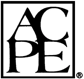 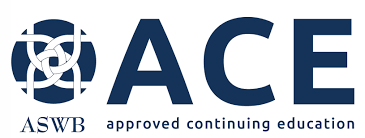 As a Jointly Accredited Organization, Ascension is approved to offer social work continuing education by the Association of Social Work Boards (ASWB) Approved Continuing Education (ACE) program. Organizations, not individual courses, are approved under this program. State and provincial regulatory boards have the final authority to determine whether an individual course may be accepted for continuing education credit. Ascension maintains responsibility for this course.  Social workers completing this course receive 3.00 continuing education credits.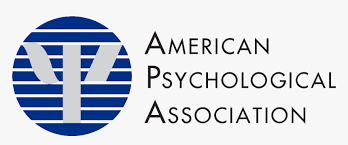 Faculty/Course Director/Planners:Ascension has selected all faculty participating in this activity. It is the policy of Ascension that all CE/CME planning committees, faculty, authors, editors, and staff disclose relationships with commercial interests upon nomination or invitation of participation. Disclosure documents are reviewed for potential conflicts of interest and if relevant, they are resolved prior to confirmation of participation. Only those participants who have no conflict of interest or who agreed to an identified resolution process prior to their participation were involved in this activity.Conflict of Interest:In accordance with the ACCME Standards for Commercial Support, it is the policy of Ascension to ensure balance, independence, objectivity and scientific rigor in all CE/CME activities.Full disclosure of conflicts and conflict resolution will be made in writing via handout materials or syllabus.Commercial Support:No commercial interest was received for this CE/CME activity.Name of individualIndividual's role in activityName of Ineligible Company(s) / Nature of Relationship(s)Lenzi Kaub, DNP, APRN, FNP-C, BSN, RNFaculty, Other Planning Committee MemberNothing to disclose - 06/06/2022Leighann Persondek, MSN, ACNP-BC, CNRN, ANVP-BCFaculty, Other Planning Committee MemberNothing to disclose - 05/10/2022Rachel Shirk, M.S., CCC-SLPFaculty, Other Planning Committee MemberNothing to disclose - 10/01/2022Kathryn Boomer, PA-CFaculty, PA PlannerNothing to disclose - 06/27/2022Jenna Lehrman, BSNNurse PlannerFawn A McDonough, BSNNurse PlannerNothing to disclose - 01/06/2022Jodi Ryan, BSNNurse PlannerNothing to disclose - 03/16/2022Donna Wilson, DNP, APRN, ACNS-BC, CNRN, CMSRNOther Planning Committee MemberNothing to disclose - 06/03/2022Lindsey Brittain, Masters Social Work, LMSWOther Planning Committee Member, Social Work PlannerNothing to disclose - 06/28/2022